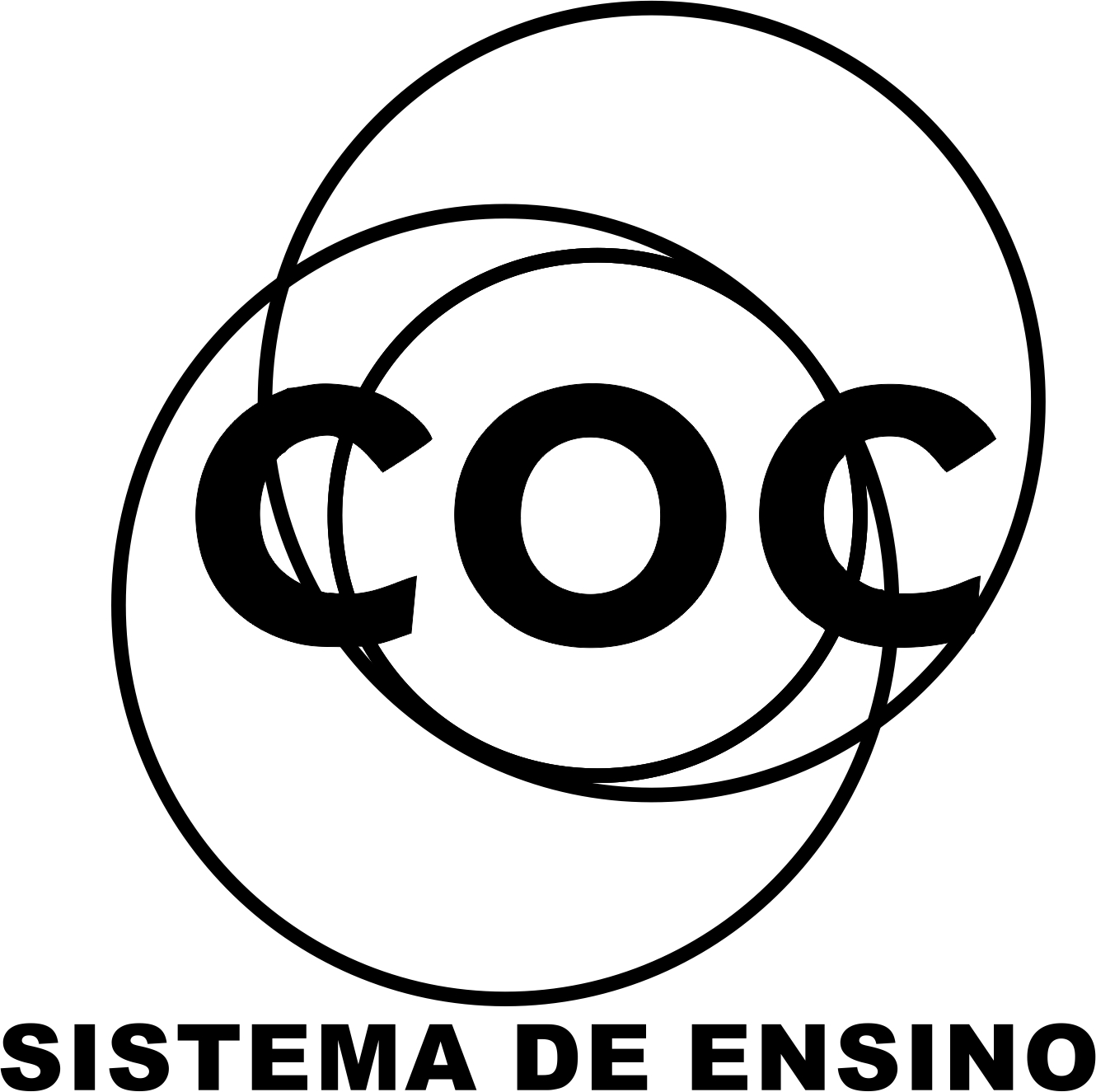 CÉLULA, UNIDADE BÁSICA DOS SERES VIVOS	Todos os seres vivos são formados por células, e elas são geralmente cerca de cem vezes menores que a cabeça de um alfinete. Sendo assim, só podem ser observadas com o auxílio de um microscópio.	A maioria dos seres vivos é formada por um grande número de células diferentes, e é o trabalho conjunto dessas células que permite que milhares de reações químicas aconteçam, garantindo, assim, a realização das espécies. No entanto, existem alguns seres vivos que são formados por uma única célula, e ela acaba executando todas as funções para mantê-los com vida; é o caso, por exemplo, das bactérias.	No organismo humano, existem aproximadamente duzentos tipos de células cujo tamanho e forma variam conforme o trabalho que desempenham.	Vamos, a seguir, desenhar alguns tipos de célula do nosso corpo:				PARTES DE UMA CÉLULA	As partes fundamentais das células são a membrana celular, o citoplasma e o núcleo.	A membrana é uma película semipermeável que envolve e protege a célula. Sua função é controlar a entrada e saída de substâncias da célula.	O citoplasma, localizado entre e membrana e o núcleo, é a maior porção da célula e é formado por uma porção gelatinosa. De modo geral, pode-se afirmar que o citoplasma é responsável pela nutrição da célula, já que transforma o alimento que nela penetra, assim como pelo transporte e armazenamento de substâncias no interior celular.	O núcleo geralmente se encontra localizado no centro da célula e coordena todas as funções que ela tem. No interior do núcleo estão os genes, unidades hereditárias que contém informações genéticas.	Quando células semelhantes e com a mesma função estão reunidas, elas formam um tecido.	Um conjunto de tecidos diferentes forma um órgão. Os pulmões, o coração e o estômago são exemplos de órgãos.	Um conjunto de órgãos forma um sistema. Cada sistema realiza uma função. O sistema urinário, o sistema circulatório são exemplos de sistemas. Eles trabalham em conjunto para o bom funcionamento do organismo e para que este se relacione bem com o ambiente em que vive.Atividade:1-) Desenhe abaixo uma célula e escreva o nome de cada uma das partes da célula indicadas por setas e, depois, explique sua função:Membrana Celular _____________________________________________________________________ _____________________________________________________________________________________

Citoplasma ________________________________________________________________________________________________________________________________________________________________

Núcleo _______________________________________________________________________________ _____________________________________________________________________________________

2-) O que garante o funcionamento das funções vitais nos organismos vivos?________________________________________________________________________3-) Relacione corretamente as duas colunas, que se referem à formação do corpo humano:   CONJUNTO DE CÉLULAS                                                           SISTEMAS   CONJUNTO DE TECIDOS                                                             ÓRGÃOS   CONJUNTO DE VÁRIOS ÓRGÃOS                                           ORGANISMO   CONJUNTO DE SISTEMAS                                                            TECIDOOvoRecipientes descartáveis para colocar a clara e a gema Palitos de dentePano de limpezaPapéis ou panos para forrar as mesasProcedimento:Forrar as mesas e arrumar os materiais da experiência Separar a gema da claraDeixar a gema em recipiente descartável em cima da mesaObservar a gema e a sua forma e trocar idéias sobre issoFurar a gema utilizando o palito de dente e verificar o que aconteceuResultado: Mostre-o através de desenhos					SISTEMA LOCOMOTOR	Dê alguns passos e observe os movimentos que o seu corpo faz ao andar.	Quantos tipos de movimentos você consegue fazer com seu corpo?	Vamos conversar sobre os diversos movimentos e atividades que podemos executar.	Andar, correr, brincar, estudar são atividades que podemos realizar.	O sistema locomotor é responsável pelos movimentos do corpo. Ele é formado por ossos, músculos e articulações.	O conjunto de ossos de nosso corpo forma o esqueleto.	Há vários tipos de ossos. O maior deles é o fêmur, que fica na coxa.	Os ossos são formados por uma parte orgânica  de proteína e por uma parte mineral, que é principalmente sais de cálcio. Sem o cálcio os ossos ficam flexíveis, sem a proteína, eles quebram com facilidade.	O esqueleto também tem como função proteger outros órgãos internos e estruturar os músculos.	CRÂNIO – Caixa óssea que protege o cérebro.	COLUNA VERTEBRAL – liga as várias partes do corpo. Formada por uma sequência de ossos (vértebras), que possibilitam ao corpo movimentar-se em todas as direções.	COSTELAS – ossos que partem das vértebras toráxicas e se unem, na frente do tórax, a um osso chato e largo, formam a caixa toráxica que protege o coração e os pulmões.	Os ossos estão ligados uns aos outros por meio de articulações.  Elas podem ser:a-) Articulações Móveis: fazem movimentos amplos como as das mãos, dos braços e dos joelhos.b-) Articulações Imóveis: não fazem movimentos, como as que ligam os ossos do crânio.c-) Articulações Semimóveis: fazem movimentos pequenos como as da coluna vertebral.	Os músculos do esqueleto localizam-se entre os ossos e a pele, dando forma ao corpo e protegendo os órgãos internos.	Os músculos se contraem e relaxam, dando movimento ao corpo.	Os músculos reagem ao comando do sistema nervoso.	Em nosso corpo existem três tipos de músculos:a-) Músculo Liso – é responsável pelo movimento interno de órgãos internos, como intestino e o estômago. É um músculo involuntário, ou seja, não depende da nossa vontade para se contrair.b-) Músculo Estriado Esquelético – permite mover as partes de nosso esqueleto de acordo com a nossa vontade. É chamado de músculo voluntário. Temos por exemplo os movimentos dos braços.c-) Músculo Estriado Cardíaco – é responsável pelos batimentos do coração. É, também um músculo involuntário.  l-)Atividade sobre o Sistema Locomotor                      Loteria Científica  -  Marque a coluna certa 2-) O que aconteceria com seu corpo se você não tivesse ossos? Por quê?________________________________________________________________________________________________________________________________________________3-) Uma pessoa pode andar, pular, correr.. Quem são responsáveis por esses e outros movimentos?________________________________________________________________________4-) O que é, o que é?O conjunto de todos os ossos do corpo humano. __________________________________União de dois ou mais ossos. _________________________________________________São elásticos, se contraem e se esticam.________________________________________Músculos que só se movimentam quando queremos. ______________________________Músculos que não dependem da nossa vontade para se movimentar. __________________Responsáveis por muitos movimentos do corpo, como andar e correr._________________ ________________________________5-) Veja se você consegue fazer estes outros movimentos.a-) Piscar só o olho esquerdo ou só o direito.b-) Levantar uma orelha só.c-) Levantar os lados da língua, formando uma espécie de “U”d-) Movimentar as orelhas externas.Agora responda:Como você acha que esses movimentos podem ser feitos?________________________________________________________________________

________________________________________________________________________Célula NervosaCélula existente no SangueCélula MuscularQUESTÃOCOLUNA 1COLUNA XCOLUNA 21- Formam o sistema locomotor :ossos e _____.MúsculosCabeçaTronco2 – Executar movimentos e permitir a locomoção é função do sistema: DigestivoRespiratórioLocomotor3 – É o nome do maior osso do corpo humano:FêmurTíbiaPerônio4 – Ossos que protegem o cérebroTóraxCostelasCrânio5 – A caixa toráxica protege o coração e os: PernasPulmõesCérebro6- A coluna vertebral  é formada pelas CoxasVértebrasArticulações7-  O conjunto de ossos recebe o nome de: ArticulaçõesEsqueletoMovimento8 – Fazem parte da caixa toráxica:CostelasCrânioFêmur9 – É uma articulação móvel:CostelasCotovelocrânio